                        								2020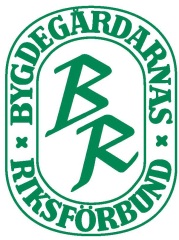    Regler för arrangörsstöd

Utdrag från Kulturnämnden hemsida, region Stockholm: 

”Kulturnämndens mål och visionFri kultur för upplevelser, möten, bildning och delaktighet.Kultur som skapar gemensamma rum, bidrar till delaktighet och öppnar nya världar i en växande, kreativ och hållbar region.

Region Stockholms mål med kultur i länetFri kultur för upplevelser, möten, bildning och delaktighet”
Stockholms läns bygdegårdsdistrikts tillämpning 2020 - 2023SyfteStödet ska vara ett stöd för att våga och kunna satsa på kulturell verksamhet.Målatt varje förening genomför minst ett kulturarrangemang/årförening som inte arrangerat tidigare och/eller inte nyttjat stödet har förtur om resurserna är begränsadeRegler och förutsättningarArrangörsstödet kan utgå som ett grundstöd till kulturaktivitet, kostnad för medverkande, utställning etc. (ej administration och information) OBS Ett ökat stöd 2020 för barnteater.Kostnad (kr)		Grundstöd (kr)    Barnteater (kr)
2 000  –   5 000	1 000	          2 000
5 001  –  10 000	2 000	          3 000
10 001 – 15 000	3 000	          4 000
15 001 -		4 000                        5 000förlustbidrag till kulturarrangemang där man tar entré och kalkylerar med att arrangemanget ska gå runt. Kommer det t ex inte publik som förväntat kan ett förlustbidrag utgå på max 10 000 kronor om medel finns kvar.
   Regler för arrangörsstöd (forts)Ett undantag från reglerna görs för filmvisning. Film som bokas genom Swedish film ersätts med 1 000 kronor per filmvisning oavsett resultat för de första fem filmerna. Därefter med 500 kronor/film, dock för max totalt 10 visningar under ett år/förening.Det sammanlagda stödet är begränsat till 10 000 kr per arrangemang och max 4 ggr/år. 
om medel finns.
Ansökan görs på blankett ”Ansökan om arrangörsstöd” senast fyra veckor innan arrangemanget genomförs.För att få del av stödet ska det vara godkänt av Stockholms läns bygdegårdsdistrikt innan arrangemanget genomförs.På inbjudan till arrangemanget ska det framgå att det genomförs med stöd av Region Stockholm. (OBS nytt namn från 2019) Använd gärna regionens logga.Redovisa senast fyra veckor efter arrangemanget via blanketten ”Redovisning av beviljat arrangörsstöd” även om arrangemanget gått med vinst. Det är viktigt för vår redovisning gentemot Region Stockholm.Utbetalning görs till arrangerande förening.
RekommendationDet är en fördel att ha samarbetspartners, t.ex. studieförbund, teaterförening, LRF, Riksteatern, hembygdsförening, kyrkan, idrottsrörelsen, lokala utvecklingsgrupper.
UpplysningarFrågor om arrangörsstödet besvaras av bygdegårdsdistriktets handläggare eller kulturansvarig:Handläggare av kulturstödet:Monica Eriksson  monica@bygdegardarna.se 070-375 02 83Kulturansvarig inom distriktet:Doris Vesterlund  doris.vesterlund@hotmail.com  0709-42 57 96	
